Q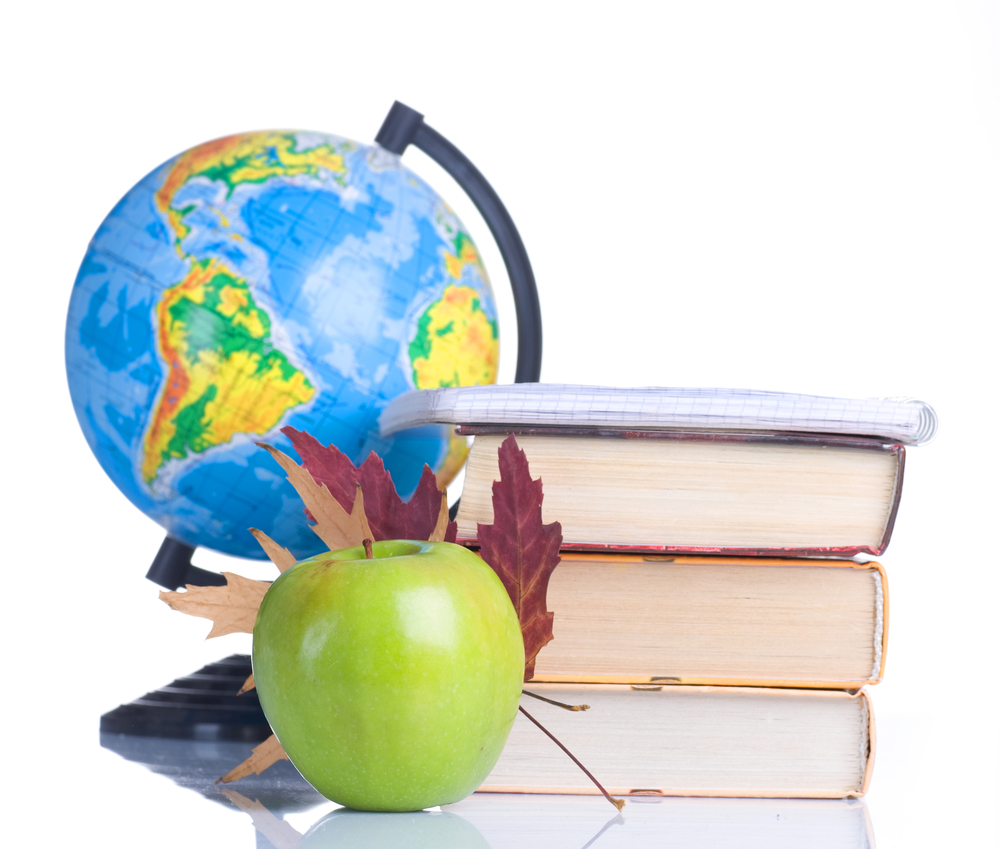 III edycja ogólnopolskiego 
QUIZU WIEDZY O POLSCE DLA UCZNIÓW KLAS IV - VII SZKOŁY PODSTAWOWEJ Zapraszamy  do udziału w naszym Quizie Wiedzy o Polsce.
25 kwietnia 2018 r. Które miasto było pierwszą stolicą Polski? Która rzeka jest najdłuższa w Polsce? Kto był pierwszym władcą Polski? To przykładowe pytania, które pochodzą z naszego quizu. Nie musicie znać dokładnej długości rzek, ani wszystkich dat historycznych. Nasz quiz sprawdza waszą wiedzę ogólną, którą nabyliście na lekcjach języka polskiego, historii czy przyrody. Czas sprawdzić swoją wiedzę. TOP DOG życzy powodzenia. Zakres materiału: położenie geograficzne Polski;polskie stolice, ich zabytki, herby;krainy geograficzne, granice;epoki, wieki;najważniejsze wydarzenia historyczne i polityczne;położenie gór, rzek, jezior;najważniejsze miasta w Polsce;znani Polscy pisarze, poeci, mala kompozytorzy, politycyznajomość legendróżne  ciekawostki